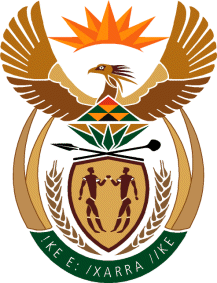 MINISTRY: PUBLIC SERVICE AND ADMINISTRATIONREPUBLIC OF SOUTH AFRICANATIONAL ASSEMBLYQUESTION FOR WRITTEN REPLY QUESTION NO.: 3307.								Ms N V Mente (EFF) to ask the Minister of Public Service and Administration: (1)	(a) On what date was the information technology (IT) infrastructure of (i) her department and (ii) entities reporting to her last upgraded or updated, (b) what is the name of the company contracted to do the upgrades, (c) what was the monetary value of the contract and (d) what is the name of each IT system that was upgraded;(2)	(a) what is the name of the company that is currently responsible for the maintenance of the IT systems of (i) her department and (ii) entities reporting to her and (b) what is the value of the contract?				          NW3744EREPLYAnnual Reports of the (i) Department of Public Service and Administration and (ii) its entities tabled in Parliament recently include their Information Technology (IT) Infrastructure. 